Teamwork skill: Communicate effectively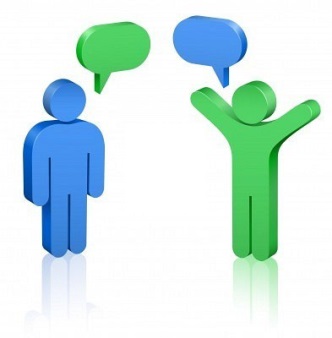 Learning Intention: to be able to use our words and body language to politely listen to others, and explain our ideas to others.Learning Intention: to be able to use our words and body language to politely listen to others, and explain our ideas to others.Learning Intention: to be able to use our words and body language to politely listen to others, and explain our ideas to others.Learning Intention: to be able to use our words and body language to politely listen to others, and explain our ideas to others.Learning Intention: to be able to use our words and body language to politely listen to others, and explain our ideas to others.Learning Intention: to be able to use our words and body language to politely listen to others, and explain our ideas to others.Learning Intention: to be able to use our words and body language to politely listen to others, and explain our ideas to others.Learning Intention: to be able to use our words and body language to politely listen to others, and explain our ideas to others.Success CriteriaSuccess Criteria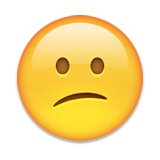 Needs improve-ment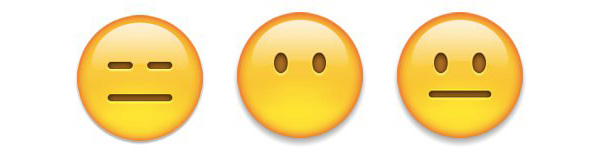 Fairly good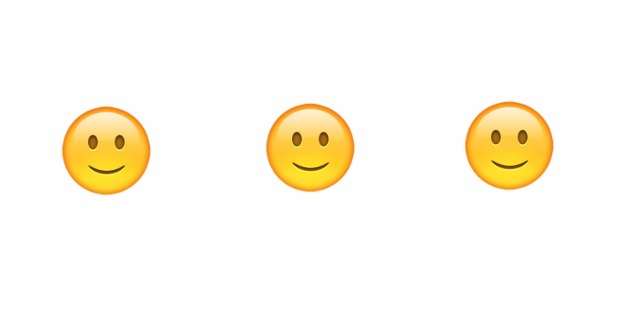 Good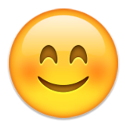 Great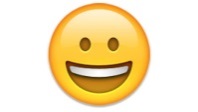 FantasticCommentHow did I demonstrate this?What do I need to keep working on?1I listen quietly and patiently when my team mates are talking. 2I come up with ideas and explain them to my team mates. 3When I am talking or listening to someone, I turn my body towards them and look at their face.4I give helpful and friendly feedback. E.g. “That’s a good idea, I didn’t think of that! Maybe we could also…”5I listen and stay calm when people give me feedback.